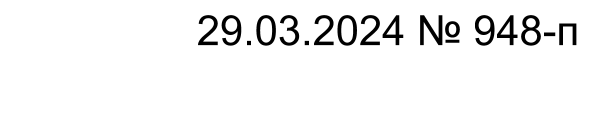 О принятии решения о подготовке проекта генерального плана муниципального образования «Город Орск» и проекта правил землепользования и застройки муниципального образования «Город Орск»В соответствии  с частью 2 ст. 24, частью 5 ст. 31 Градостроительного кодекса Российской Федерации, Федеральным законом                                              от 6 декабря 2003 года № 131-ФЗ «Об общих принципах организации местного самоуправления в Российской Федерации», руководствуясь ст. 25 Устава г. Орска:Принять решение:О подготовке проекта генерального плана муниципального образования «Город Орск»;О подготовке проекта правил землепользования и застройки муниципального образования «Город Орск».Создать комиссию по подготовке проекта генерального плана муниципального образования «Город Орск» и утвердить ее состав согласно приложению № 1 к настоящему постановлению. Установить срок действия комиссии равным сроку действия генерального плана, в целях разработки которого она была создана.Утвердить порядок деятельности комиссии по подготовке проекта генерального плана муниципального образования «Город Орск» согласно приложению № 2 к настоящему постановлению.Создать комиссию по подготовке проекта правил землепользования и   застройки   муниципального  образования  «Город  Орск»  -  комиссию  по2землепользованию и застройке -  и утвердить ее состав согласно приложению № 3 к настоящему постановлению. Установить срок действия комиссии равным сроку действия правил землепользования и застройки, в целях разработки которых она была создана.Утвердить порядок деятельности комиссии по подготовке  проекта правил землепользования и застройки муниципального образования «Город Орск» - комиссии по землепользованию и застройке - согласно приложению № 4 к настоящему постановлению.Комитету архитектуры и градостроительства администрации города Орска (далее – КАиГ) совместно с комиссиями, указанными в п. 2 и п. 4 настоящего постановления, обеспечить:6.1. Подготовку предложений по проектам генерального плана и правил землепользования и застройки муниципального образования «Город Орск»;6.2. Рассмотрение предложений по проектам генерального плана и правил землепользования и застройки, поступивших от заинтересованных лиц, в порядке, установленном положениями действующего законодательства;6.3. Разработку и утверждение технического задания на подготовку проектов генерального плана и правил землепользования и застройки муниципального образования «Город Орск»;6.4. Подготовку проектов генерального плана и правил землепользования и застройки муниципального образования «Город Орск» в рамках одного муниципального контракта в срок до 31 декабря 2026 года.Утвердить порядок направления заинтересованными лицами предложений по проекту генерального плана муниципального образования «Город Орск» согласно приложению № 5 к настоящему постановлению.Утвердить порядок направления заинтересованными лицами предложений по проекту правил землепользования и застройки муниципального образования «Город Орск» согласно приложению № 6 к настоящему постановлению.Комитету архитектуры и градостроительства администрации города Орска подготовить для опубликования оповещения о начале приема сбора предложений заинтересованных лиц по проектам  генерального   плана   и   правил землепользования и  застройки муниципального образования «Город Орск»    и    направить   в     управление    по   связям     с     общественностью 3администрации города Орска для опубликования.Управлению по   связям с общественностью администрации города Орска разместить на официальном сайте администрации города в сети Интернет и опубликовать в газете «Орская газета» оповещения о начале приема сбора предложений заинтересованных лиц по проектам  генерального   плана   и   правил землепользования и  застройки муниципального образования «Город Орск».   Установить срок приема предложений заинтересованных лиц по проектам генерального плана и правил землепользования и застройки муниципального образования «Город Орск» в количестве 30 календарных дней со дня официального опубликования оповещения о начале сбора предложений в газете «Орская газета».Финансирование работ по подготовке проектов генерального плана и правил землепользования и застройки муниципального образования «Город Орск» осуществляется за счет бюджетных средств на основании закона Оренбургской области от 14.12.2023 № 993/400-VII-ОЗ в соответствии с программой развития муниципального образования «Город Орск», утвержденной постановлением Правительства Оренбургской области                 от 26.02.2024 № 156-пп.Управлению по связям с общественностью администрации города разместить на официальном сайте администрации города в сети Интернет и опубликовать в газете «Орская газета» данное постановление.Постановление вступает в силу после его официального опубликования в газете «Орская газета».Контроль за исполнением настоящего постановления возложить на первого заместителя главы города.Глава города Орска                                                                            В.Н.Козупица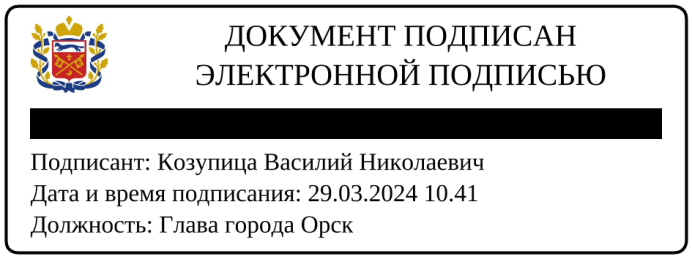                                                         Приложение № 1                                                         к постановлению                                                                 администрации городаот_______________№________СОСТАВкомиссии по подготовке проекта генерального плана муниципального образования «Город Орск»(далее – комиссия) Члены комиссии:                                                        Приложение № 2                                                         к постановлению                                                                 администрации городаот_______________№________ПОРЯДОК
деятельности комиссии по подготовке проекта генерального плана муниципального образования «Город Орск»(Далее – Порядок)1. Общие положения1.1. Комиссия по подготовке проекта генерального плана муниципального образования «Город Орск» (далее – комиссия) создается в целях подготовки проекта генерального плана муниципального образования «Город Орск».1.2. Комиссия осуществляет свою деятельность на основании действующего законодательства Российской Федерации в сфере градостроительства и настоящего Порядка.1.3. Состав комиссии определяется приложением № 1 к настоящему постановлению.1.4. Комиссия является консультационным органом при главе города Орска. Срок действия комиссии равен сроку действия генерального плана, в целях разработки которого она была создана. Решения комиссии носят рекомендательный характер.1.5. После утверждения генерального плана деятельность комиссии осуществляется в отношении вопросов внесения изменений в данный генеральный план муниципального образования «Город Орск».2. Функции комиссии2.1. Рассмотрение предложений заинтересованных лиц при подготовке проекта генерального плана муниципального образования «Город Орск», при внесении изменений в генеральный план муниципального образования «Город Орск».2.2. Подготовка предложений, рекомендаций главе города Орска по вопросам подготовки и утверждения проекта генерального плана муниципального образования «Город Орск», внесения в него изменений.2.3. Осуществление проверки проекта генерального плана муниципального образования «Город Орск», проектов внесения в него изменений, подготовка замечаний и предложений по рассмотренным проектам.22.4. Осуществление иных функций, необходимых для подготовки проекта генерального плана муниципального образования «Город Орск», проектов по внесению в него изменений.Порядок работы комиссии3.1. Комиссию возглавляет председатель, а в его отсутствие - заместитель председателя, при отсутствии обоих – член комиссии, уполномоченный председателем комиссии.3.2. Заседания комиссии проводятся по мере необходимости.3.3. Заседание комиссии правомочно, если на нем присутствует не менее половины ее членов. Члены комиссии, участвующие по согласованию, при определении правомочности заседания комиссии не учитываются. Решения на заседаниях комиссии принимаются открытым голосованием большинством голосов присутствующих на заседании членов комиссии. Каждый член комиссии обладает правом одного голоса. При равенстве голосов принятым считается решение, за которое проголосовал председательствующий на заседании.3.4. Решение о проведении заседания комиссии принимается председателем комиссии.3.5. Секретарь комиссии оповещает ее членов о дате и времени заседания комиссии. 3.6. Повестку заседания комиссии формирует секретарь по предложению председателя либо по письменному ходатайству одного или нескольких членов комиссии. 3.7. Подготовку материалов и организационные мероприятия деятельности комиссии осуществляет комитет архитектуры и градостроительства администрации города Орска (далее – КАиГ) либо члены комиссии по поручению председателя с указанием сроков выполнения поручения. 3.8. Заявления, предложения физических и юридических лиц по вопросам разработки проекта генерального плана, внесения в него изменений направляются в администрацию города Орска на имя главы города Орска. Главой города Орска направляются в КАиГ (регистрируются секретарем комиссии).3.9. Председатель комиссии обеспечивает их рассмотрение на заседании комиссии. 3.10. Заседания комиссии ведет ее председатель или заместитель председателя, при отсутствии обоих – член комиссии, уполномоченный председателем комиссии. Итоги каждого заседания оформляются подписанным председателем и секретарем комиссии протоколом, к которому могут прилагаться копии материалов, связанных с темой заседания. 33.11. Решения комиссии принимаются простым большинством голосов. При равенстве голосов голос председательствующего является решающим. 3.12. На заседания комиссии могут приглашаться лица, представляющие общественные интересы и частные интересы граждан, правообладатели земельных участков, владельцы недвижимости, общественных, коммерческих и иных организаций, при наличии соответствующего решения комиссии (такое решение включается в протокол).3.13. Выработанные на заседаниях комиссии рекомендации оформляются заключением комиссии, которое в случаях, установленных Градостроительным кодексом Российской Федерации, направляется главе города Орска для принятия решения.3.14. При наличии информации о прямой или косвенной финансовой заинтересованности члена комиссии в решении вопроса, о родственных отношениях члена комиссии с заявителем по конкретному вопросу, такой член комиссии решением комиссии должен быть освобожден от участия в голосовании по соответствующему вопросу. 4. Права и обязанности председателя комиссии4.1. Председатель комиссии обязан:4.1.1. Руководить и организовывать деятельность комиссии;4.1.2. Вести заседания комиссии;4.1.3. Обеспечивать своевременное представление комиссии материалов (документов, схем и т.д.) по градостроительной деятельности.4.2. Председатель комиссии имеет право:4.2.1. Требовать своевременного выполнения членами комиссии решений, принятых на заседаниях комиссии;4.2.2. Давать поручения членам комиссии для доработки документов (материалов), необходимых для подготовки проекта генерального плана, внесения в него изменений;4.2.3. Привлекать в соответствии с законодательством специалистов, обладающих специальными знаниями, для разъяснения вопросов, рассматриваемых членами комиссии.5. Секретарь комиссии5.1. Ведет протокол заседания комиссии.5.2. Представляет протокол для подписания и утверждения председателю в течение 5 дней после проведения заседания.5.3. Осуществляет сбор замечаний и предложений по подготовке проекта генерального плана, внесения в него изменений и представляет их для рассмотрения членам комиссии.45.4. Извещает всех членов комиссии о дате заседания не менее чем за день до даты заседания.5.5. Ведет регистрацию поступающих предложений по подготовке генерального плана, внесения в него изменений.6. Члены комиссии6.1. Участвуют в обсуждении по рассматриваемым вопросам на заседаниях комиссии.6.2. Высказывают замечания, предложения и дополнения в письменном или устном виде, касающиеся основных положений проекта генерального плана, внесения в него изменений.6.3. Вправе выражать особое мнение, которое вносится в протокол заседания.7. Порядок направления в комиссию предложений заинтересованных лиц по внесению изменений в генеральный план муниципального образования «Город Орск»7.1. Предложения по подготовке проекта внесения изменений в генеральный план могут поступать от органов государственной власти Российской Федерации, органов государственной власти Оренбургской области, органов местного самоуправления, физических и юридических лиц.7.2. Предложения направляются в администрацию города Орска на имя главы города Орска по адресу: 462419, г. Орск, пр. Ленина, 29.7.3. Предложения по внесению изменений должны быть изложены в письменном виде с указанием организации либо лица, их направившего, даты подготовки предложений, обоснования необходимости внесения предлагаемых изменений.                                                        Приложение № 3                                                         к постановлению                                                                 администрации городаот_______________№________СОСТАВкомиссии по подготовке проекта правил землепользования и застройки муниципального образования «Город Орск» - комиссии по землепользованию и застройкеЧлены комиссии:                                                        Приложение № 4                                                         к постановлению                                                                 администрации городаот_______________№________ПОРЯДОК
деятельности комиссии по подготовке проекта правил землепользования и застройки муниципального образования «Город Орск» - комиссии по землепользованию и застройке(далее – Порядок)Общие положения 1.1. Комиссия по подготовке проекта правил землепользования и застройки муниципального образования «Город Орск» (далее – комиссия) создается в целях подготовки проекта правил землепользования и застройки муниципального образования «Город Орск».1.2. Комиссия осуществляет свою деятельность на основании действующего законодательства Российской Федерации в сфере градостроительной деятельности, правил землепользования и застройки муниципального образования «Город Орск», в целях разработки которых комиссия была создана, и настоящего Порядка.1.3. Состав комиссии определяется приложением № 3 к настоящему постановлению.1.4. Комиссия является консультационным органом при главе города Орска. Срок действия комиссии равен сроку действия правил землепользования и застройки, в целях разработки которого она была создана. Решения комиссии носят рекомендательный характер.1.5. После утверждения правил землепользования и застройки деятельность комиссии осуществляется в отношении вопросов внесения изменений в данные правила землепользования и застройки муниципального образования «Город Орск».1.6. Наименования «Комиссия по подготовке проекта правил землепользования и застройки муниципального образования «Город Орск» и «Комиссия по землепользованию и застройки муниципального образования «Город Орск» тождественны.1.7. Организационно-техническое, информационное и иное обеспечение деятельности комиссии осуществляется комитетом архитектуры и градостроительства администрации города Орска (далее – КАиГ).2. Функции комиссии2.1. Рассмотрение предложений заинтересованных лиц при подготовке  проекта правил  землепользования  и  застройки  муниципального    2образования «Город Орск», при внесении изменений в правила землепользования и застройки муниципального образования «Город Орск».2.2. Подготовка предложений, рекомендаций главе города Орска по вопросам подготовки и утверждения проекта правил землепользования и застройки муниципального образования «Город Орск», внесения в них изменений.2.3. Осуществление проверки проекта правил землепользования и застройки муниципального образования «Город Орск», проектов внесения в них изменений, подготовка замечаний и предложений по рассмотренным проектам.2.4. Осуществление иных функций, необходимых для подготовки проекта правил землепользования и застройки муниципального образования «Город Орск», проектов по внесению в них изменений.2.5. Рассмотрение заявлений на предоставление разрешений на условно разрешенный вид использования земельных участков и объектов капитального строительства, подготовка рекомендаций главе города Орска.2.6. Рассмотрение заявлений на предоставление разрешения на отклонение от параметров разрешенного строительства, реконструкции объектов капитального строительства, подготовка рекомендаций главе города Орска.2.7. Рассмотрение иных вопросов, связанных с землепользованием и застройкой территории муниципального образования «Город Орск».Порядок работы комиссии3.1. Комиссию возглавляет председатель, а в его отсутствие - заместитель председателя, при отсутствии обоих – член комиссии, уполномоченный председателем комиссии.3.2. Заседания комиссии проводятся по мере необходимости.3.3. Заседание комиссии правомочно, если на нем присутствует не менее половины ее членов. Члены комиссии, участвующие по согласованию, при определении правомочности заседания комиссии не учитываются. Решения на заседаниях комиссии принимаются открытым голосованием большинством голосов присутствующих на заседании членов комиссии. Каждый член комиссии обладает правом одного голоса. При равенстве голосов принятым считается решение, за которое проголосовал председательствующий на заседании.3.4. Решение о проведении заседания комиссии принимается председателем комиссии.3.5. Секретарь комиссии оповещает ее членов о дате и времени заседания комиссии. 3.6. Повестку заседания комиссии формирует секретарь по предложению председателя либо по письменному ходатайству одного или нескольких членов комиссии. 33.7. Подготовку материалов и организационные мероприятия по работе комиссии осуществляет КАиГ либо члены комиссии по поручению председателя с указанием сроков выполнения поручений. 3.8. Заявления, предложения физических и юридических лиц по вопросам разработки проекта правил землепользования и застройки, внесения в них изменений направляются в комиссию на имя председателя комиссии. Председателем комиссии направляются в КАиГ (регистрируются секретарем комиссии).3.9. Председатель комиссии обеспечивает рассмотрение заявлений, предложений, указанных в п. 3.8 настоящего Порядка, на заседании комиссии. 3.10. Заседания комиссии ведет ее председатель или заместитель председателя, при отсутствии обоих – член комиссии, уполномоченный председателем комиссии. Итоги каждого заседания оформляются подписанным председателем и секретарем комиссии протоколом, к которому могут прилагаться копии материалов, связанных с темой заседания. 3.11. Решения комиссии принимаются простым большинством голосов. При равенстве голосов голос председательствующего является решающим. 3.12. На заседания комиссии могут приглашаться лица, представляющие общественные интересы и частные интересы граждан, правообладатели земельных участков, владельцы недвижимости, общественных, коммерческих и иных организаций, специалисты при наличии соответствующего решения комиссии (такое решение включается в протокол).3.13. Выработанные на заседаниях комиссии рекомендации оформляются информационным письмом, которое в случаях, установленных Градостроительным кодексом Российской Федерации, направляется главе города Орска для принятия решения.3.14. При наличии информации о прямой или косвенной финансовой заинтересованности члена комиссии в решении вопроса, о родственных отношениях члена комиссии с заявителем по конкретному вопросу, такой член комиссии решением комиссии должен быть освобожден от участия в голосовании по соответствующему вопросу. 4. Права и обязанности председателя комиссии4.1. Председатель комиссии обязан:4.1.1. Руководить и организовывать деятельность комиссии;4.1.2. Вести заседания комиссии;4.1.3. Обеспечивать своевременное представление комиссии материалов (документов, схем и т.д.) по градостроительной деятельности.4.2. Председатель комиссии имеет право:44.2.1. Требовать своевременного выполнения членами комиссии решений, принятых на заседаниях комиссии;4.2.2. Давать поручения членам комиссии для доработки документов (материалов), необходимых для подготовки проекта генерального плана, внесения в него изменений;4.2.3. Привлекать в соответствии с законодательством специалистов, обладающих специальными знаниями, для разъяснения вопросов, рассматриваемых членами комиссии.5. Секретарь комиссии5.1. Ведет протокол заседания комиссии.5.2. Представляет протокол для подписания и утверждения председателю в течение 5 дней после проведения заседания.5.3. Осуществляет сбор замечаний и предложений по подготовке проекта правил землепользования и застройки, внесения в них изменений и представляет их для рассмотрения членам комиссии.5.4. Извещает всех членов комиссии о дате заседания телефонограммой не менее чем за день до даты заседания.5.5. Ведет регистрацию поступающих предложений по подготовке правил землепользования и застройки, внесения в них изменений.6. Члены комиссии6.1. Участвуют в обсуждении по рассматриваемым вопросам на заседаниях комиссии.6.2. Высказывают замечания, предложения и дополнения в письменном или устном виде, касающиеся основных положений проекта генерального плана, внесения в него изменений.6.3. Вправе выражать особое мнение, которое вносится в протокол заседания.7. Порядок направления в комиссию предложений заинтересованных лиц по внесению изменений в правила землепользования и застройки муниципального образования городского округа "Город Орск"7.1. Предложения по подготовке проекта внесения изменений в правила землепользования и застройки могут поступать от органов государственной власти Российской Федерации, органов государственной власти Оренбургской области, органов местного самоуправления, физических и юридических лиц.7.2. Предложения направляются в администрацию города Орска на имя председателя комиссии по адресу: 462419, г. Орск, пр. Ленина, 29.57.3. Предложения по внесению изменений должны быть изложены в письменном виде с указанием организации либо лица, их направившего, даты подготовки предложений, обоснования необходимости внесения предлагаемых изменений.                                                        Приложение № 5                                                         к постановлению                                                                 администрации городаот_______________№________ПОРЯДОКнаправления заинтересованными лицами предложений по проекту генерального плана муниципального образования «Город Орск»Срок предоставления заинтересованными лицами предложений по проекту генерального плана составляет 30 календарных дней со дня официального опубликования оповещения о начале сбора предложений по проекту генерального плана в газете «Орская газета».Предложения могут быть направлены в письменном виде на имя главы города Орска (с пометкой «Предложения по проекту генерального плана муниципального образования «Город Орск») по электронной почте: kaig-orsk@mail.ru, почтовым отправлением на адрес: 462419, г. Орск,                      пр. Ленина, 29, либо при личном обращении в комитет архитектуры и градостроительства администрации города Орска по адресу: г. Орск,                 пр. Ленина, 29, каб. 218.Предложения должны быть изложены в письменном виде (напечатаны, либо написаны разборчивым подчерком) за подписью лица, их изложившего, с указанием фамилии, имени, отчества, адреса места регистрации, контактного телефона и даты подготовки предложений. Неразборчиво написанные, неподписанные предложения, а также предложения, не имеющие отношения к проекту генерального плана муниципального образования «Город Орск», не рассматриваются.Предложения могут содержать материалы по обоснованию необходимости их принятия, как на бумажных, так и на цифровых носителях. Направленные материалы возврату не подлежат.Подготовка ответов на направленные заинтересованными лицами предложения по проекту генерального плана муниципального образования «Город Орск» не осуществляется.                                                        Приложение № 6                                                         к постановлению                                                                 администрации городаот_______________№________ПОРЯДОКнаправления заинтересованными лицами предложений по проекту правил землепользования и застройки муниципального образования «Город Орск»Срок предоставления заинтересованными лицами предложений по проекту генерального плана составляет 30 календарных дней со дня официального опубликования оповещения о начале сбора предложений по проекту правил землепользования и застройки в газете «Орская газета».Предложения могут быть направлены в письменном виде на имя председателя комиссии по подготовке проекта правил землепользования и застройки муниципального образования «Город Орск» (с пометкой «Предложения по проекту правил землепользования и застройки муниципального образования «Город Орск») по электронной почте: kaig-orsk@mail.ru, почтовым отправлением на адрес: 462419, г. Орск, пр. Ленина, 29, либо при личном обращении в комитет архитектуры и градостроительства администрации города Орска по адресу: г. Орск,                    пр. Ленина, 29, каб. 218.Предложения должны быть изложены в письменном виде (напечатаны, либо написаны разборчивым подчерком) за подписью лица, их изложившего, с указанием фамилии, имени, отчества, адреса места регистрации, контактного телефона и даты подготовки предложений. Неразборчиво написанные, неподписанные предложения, а также предложения, не имеющие отношения к проекту генерального плана муниципального образования «Город Орск», не рассматриваются.Предложения могут содержать материалы по обоснованию необходимости их принятия, как на бумажных, так и на цифровых носителях. Направленные материалы возврату не подлежат.Подготовка ответов на направленные заинтересованными лицами предложения по проекту правил землепользования и застройки муниципального образования «Город Орск» не осуществляется.П О С Т А Н О В Л Е Н И Е администрации города ОрскаОренбургской областиг. ОрскПредседатель комиссиипервый заместитель главы города;Заместитель председателя комиссиипредседатель комитета архитектуры и градостроительства администрации города (или заместитель);Секретарь комиссии главный специалист комитета архитектуры и градостроительства администрации города.Член комиссии заместитель главы города по муниципальному хозяйству;Член комиссии заместитель главы города по финансово-экономической политике;Член комиссии заместитель главы города по социальной политике;Член комиссии заместитель главы города по стратегическому планированию и развитию малого и среднего бизнеса;Член комиссии начальник (или заместитель) юридического управления администрации города;Член комиссии председатель (или заместитель) комитета по управлению имуществом города;Член комиссии начальник (или заместитель) отдела экологии администрации города;22Член комиссии начальник (или заместитель) отдела культуры администрации города;Член комиссиипредседатель (или заместитель) Орского городского Совета депутатов (по согласованию);Член комиссии представитель Юго-Восточного территориального отдела Управления Федеральной службы по надзору в сфере защиты прав потребителей и благополучия человека по Оренбургской области (по согласованию).Председатель комиссиипервый заместитель главы города;Заместитель председателя комиссиипредседатель комитета архитектуры и градостроительства администрации города (или заместитель);Секретарь комиссииглавный специалист комитета архитектуры и градостроительства администрации города.Член комиссии председатель (или представитель) Орского городского Совета депутатов;Член комиссии начальник (или представитель) юридического управления администрации города;Член комиссии председатель (или представитель) комитета по управлению имуществом города;Член комиссии начальник (или представитель) отдела экологии администрации города;Член комиссии начальник (или представитель) отдела капитального строительства администрации города;Член комиссии начальник (или представитель) отдела культуры;Член комиссии начальник (или представитель) отдела проектной деятельности и стратегического планирования;Член комиссии начальник (или представитель) управления жилищно-коммунального, дорожного хозяйства и транспорта;22Член комиссии начальник (или представитель) управления по делам гражданской обороны, пожарной безопасности и чрезвычайным ситуациям администрации города Орска;Член комиссии начальник (или представитель) отдела торговли;Член комиссии начальник (или представитель) отдела по работе с предприятиями малого и среднего бизнеса;Член комиссии начальник (или представитель) отдела по сельскому хозяйству;Член комиссии руководитель Советского района в городе;Член комиссии руководитель Ленинского района в городе;Член комиссии руководитель Октябрьского района в городе;Член комиссии представитель Орского отдела Управления Федеральной службы государственной регистрации, кадастра и картографии по Оренбургской области (по согласованию);Член комиссии начальник (или представитель) Пограничного управления ФСБ России по Оренбургской области (по согласованию);Член комиссии начальник (или представитель) отдела археологии Орского краеведческого музея (по согласованию);Член комиссии начальник (или представитель) Юго-Восточного территориального отдела Управления Федеральной службы по надзору в сфере защиты прав потребителей и благополучия человека по Оренбургской области (по согласованию);Член комиссии представитель отдела экологического контроля по г. Орску ГУ «Государственная инспекция по охране окружающей среды» по Оренбургской области (по согласованию);Член комиссии представитель министерства природных ресурсов, экологии и имущественных отношений по Оренбургской области (по согласованию);33Член комиссии руководитель (или представитель) ГКУ «Орское лесничество» (по согласованию);Член комиссии начальник (или представитель) отдела надзорной деятельности по г. Орску ГУ министерства по делам гражданской обороны, чрезвычайным ситуациям и ликвидации последствий стихийных бедствий по Оренбургской области (по согласованию).